TITRE DU DOCUMENTJOINDRE UN LIEN VERS UNE URLRédigé le jeudi 30 septembre 2021Il s’agit dans ce cas d’envoyer une URL c’est-à-dire l’Adresse d'un site ou d'une page hypertexte sur Internet (Exemple : https://www.atrium-sud.fr/ qui renvoie vers le site Atrium)Dans le contenu d’un message, écrire le texte qui renverra vers la page souhaitée puis le sélectionner. 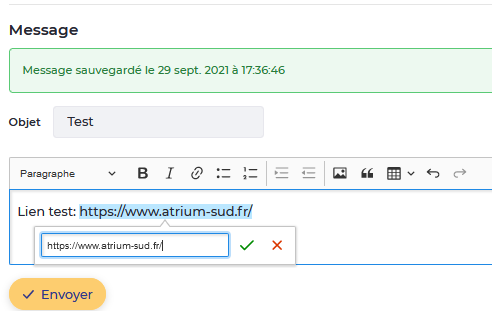 Cliquer sur le bouton   de la barre d’outils qui représente le lien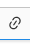 Une fenêtre « Lien » s’ouvre :Saisir ou coller l’adresse de l’URL,Cliquer sur la coche verte.Cliquer sur le bouton « Envoyer » :  pour terminer votre action. 